Field Specific HandbookAdult Nursing 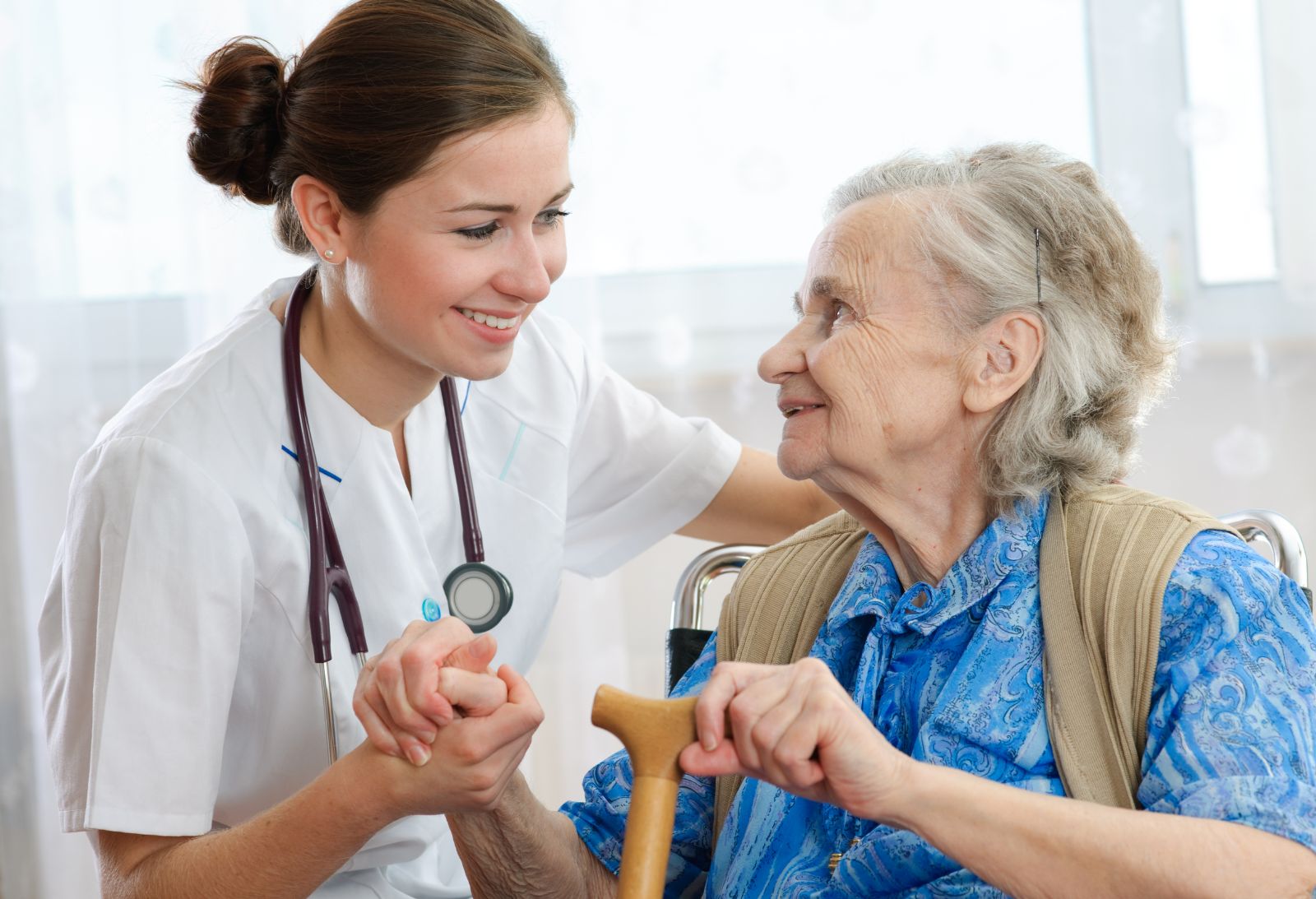 CONTENTS								PAGE NUMBERIntroduction								3Field team philosophy							4Being Brilliant								5 Structure and organisation of the field				6Aim of the Adult field							7Visual Overview of the programme 				8Overview of Modules							9Practice Modules								12European Opportunities						13Roles and responsibilities						14StudentStaff  								The Field Team 								17Student support								18         The skills Hub	Centre for Achievement and Support 	Students Union	Policies Guidance and forms	NILE 	LibraryTeaching and Learning 						20	Inter professional Learning	Cross field Activities 	Service User and Carer Involvement 	Clinical Skills and simulation 	European Training requirement 	Global Health IssuesAssessment								22 - 24	Extensions	Mitigating circumstances 	Plagiarism & academic misconduct	Confidentiality	Submission of course work and results Conclusion									25References									26Introduction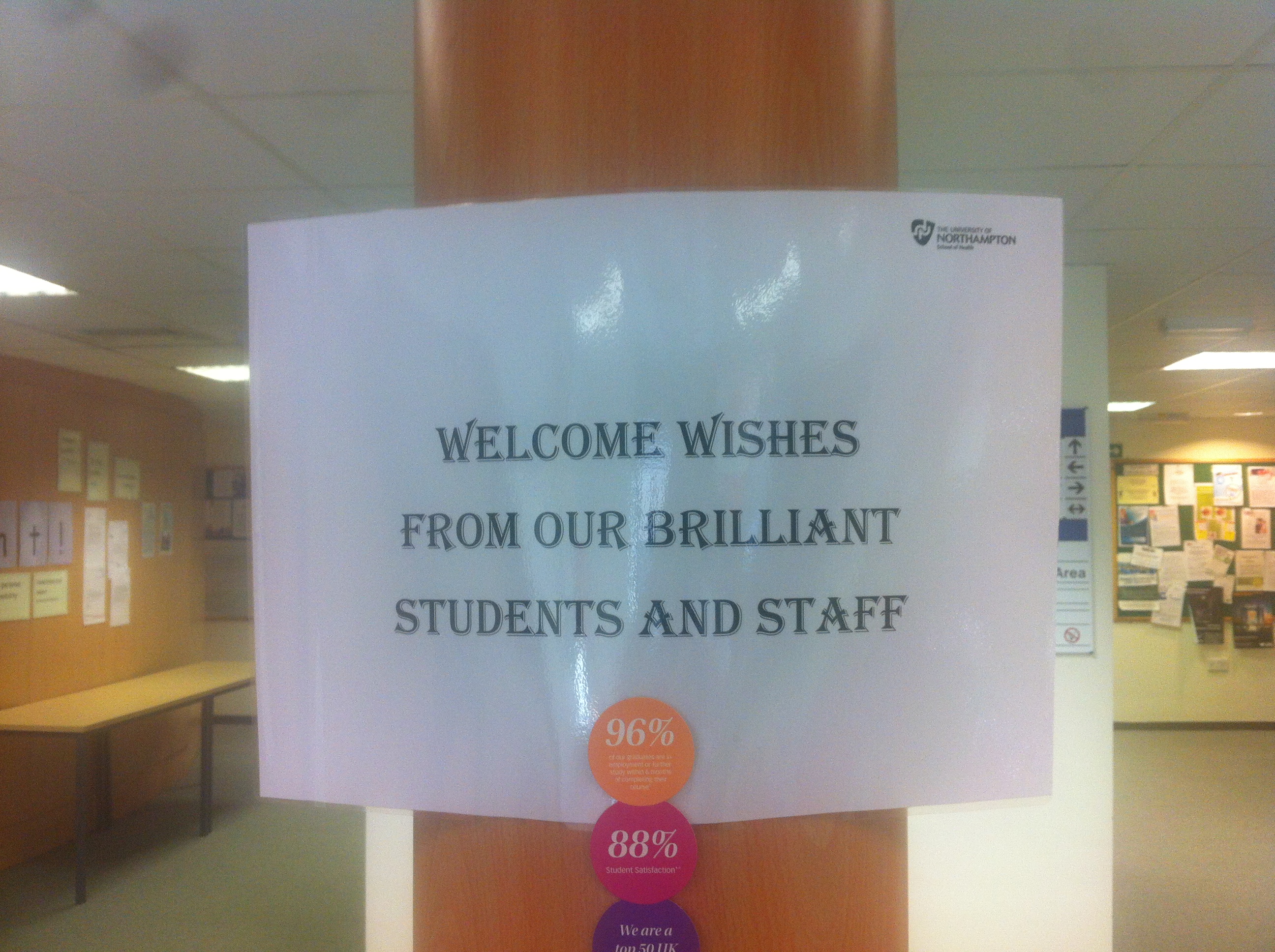 Congratulations on gaining a place on the course at the University of Northampton (UoN) and welcome to the field of nursing that focuses on the needs of adults.  The field team hope you will enjoy your learning experience and find the course enriching and rewarding.The BSc (Hons) Nursing award aims to produce a graduate who has key skills in leadership, management and team working, which will enable them to lead and work in partnership with patients and other members of health and social care teams to ensure the delivery of safe, evidence based care.  Within this context the field team believe that each patient is a unique individual who participates actively within their own health care experience.Nurses are fundamental to the management and delivery of high quality healthcare since they are significantly involved in most interventions, treatments or healthcare programmes (Department of Health , 2010).  The delivery of high quality care requires nurses to be appropriately educated and autonomous at the point of registration and beyond if the health needs of society are to be continually met.   Adult nursing is a discipline within its own right and the nurse will engage with the public within primary, community and secondary health settings, which may involve the patient’s own home, nursing homes and the acute/critical hospital environment.Within these areas the nurse may also engage in the care of patients from the other nursing fields and midwifery.  The theoretical and practice components of the course have therefore been designed to ensure the Adult nurse, at the point of registration, is able to confidently assess the needs of these client groups, plan a programme of care and make appropriate referral (NMC, 2010).Adult Field Team PhilosophyThe philosophy underpinning the pathway reflects the NMC Standards (2010) and the four identified domains.We believe the delivery of nursing care should ensure that a patient-centred approach is used.  The curriculum will achieve this by enabling the acquisition of competence through a developmental journey.  The team define competence as ‘a combination of skills, knowledge and attitudes that underpin care delivery by a nurse who is compassionate and empathetic.’  You will move from a participant in care, to one who is able to initiate and finally manage care.  During this journey you will develop increasing autonomy and be able to justify care decisions to other health and social care professionals and patients.  This will lead to a non-judgemental and empathic individual whose level of self-awareness results in an inclusive approach to the delivery and management of patient care.The team also believe that learning is a life-long process and that you will begin this journey within a programme where the field specific content aims to develop students who have excellent communication and interpersonal skills. These skills will enable you to form effective partnerships with practice partners, patients and their carers.Being Brilliant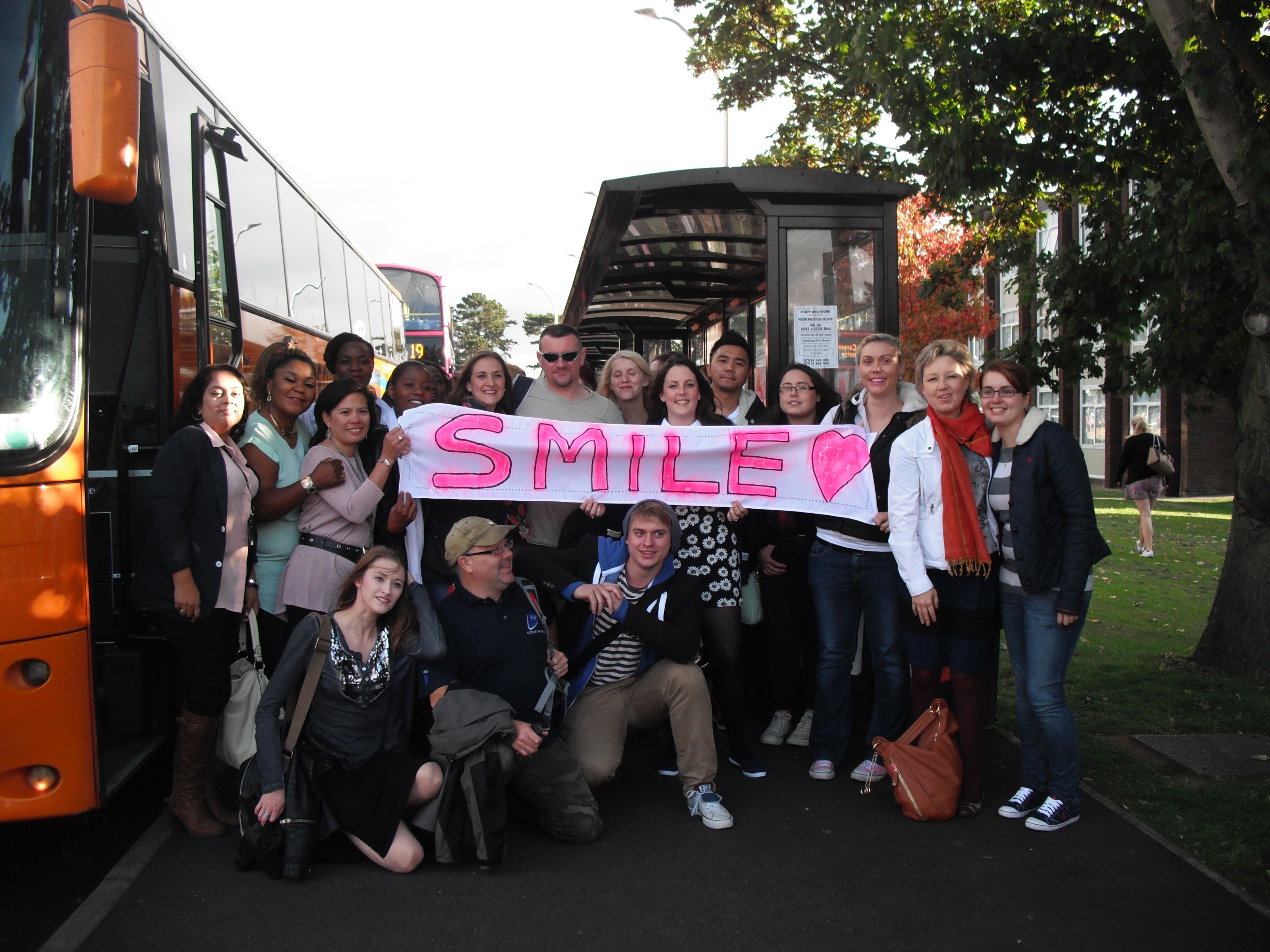 The Adult team promotes the Being Brilliant philosophy which is a school wide initiative to encourage and develop resilience.The Being Brilliant strategy has 7 key areas: Choosing to be positiveTaking personal responsibilityGoing the extra mileBouncebackability (resilience) Understanding your impact (emotional intelligence) Appreciation and Gratitude Celebration of achievement During your programme you will undertake a number of activities that help to develop these attributes.  Our graduates have told us that this will help them in their future careers to be Brilliant Nurses. The question we ask is : ‘Why be ordinary when you can be brilliant? ’ !Structure and Organisation of the Adult FieldThe curriculum structure is underpinned by the belief that holistic, effective adult focused care requires knowledge from many inter-related disciplines (such as biosciences, psychology, sociology, professional bodies and ethics).Contributions to development of the curriculum were made by students, service users, and academics, including senior lecturers with a practice focus, nursing staff, mentors and advanced practitioners.Module teams were developed according to areas of expertise to ensure current and informed delivery.During the development of the field specific curriculum, the team were conscious that the future field specific nurse would need to act autonomously within diverse and changing areas of practice with the ability to respond to planned and unexpected situations.  With this in mind you will undertake a journey of development through the following levels:At level 4 you are expected to participate in the delivery of identified plans of careAt Level 5 you should recognise and initiate appropriate and timely interventions through discussions with a first level nurseAt Level 6 you will manage care using appropriate leadership, time management and decision making skills which incorporate a sound evidence base and rationaleTo facilitate your progress throughout these levels the field utilises a modular framework.  Within each level you will initially undertake a practice development module followed by theoretical and practice modules. The modules are presented below.At level 4 two of the theoretical modules are shared across nursing fields and the third module along with the two practice learning opportunities (PLO’s) are field specific.At levels 5 and 6 all modules (with the exception of the dissertation module) are field specificPractice learning opportunities may take place in a variety of settings and include:Community –this may include non-bedded hospital environments, district nurse placements, nursing homes, prisons, urgent care centres, hospicesHospital – this includes inpatient acute wards and critical care facilitiesIn addition to these formal hubs* you will be expected to negotiate informal spokes* with your mentors (these concepts will be explained to you).  *A ‘Hub’ is where a student is placed for the duration of their practice learning opportunity (PLO) .*A ‘Spoke’ is an alternative location where you may be placed within that PLO for a short period of time to facilitate the attainment of specific learning outcomes.Aim of the Adult FieldTo prepare adult nurses who are able to work flexibly within changing environments. Through effective leadership the adult nurse will be able to manage, organise and deliver care which has a sound evidence base(NMC, 2010).To achieve this you will be able to:•	Work in partnership to ensure the rights and choices and wishes of all patients within your care are met•	Demonstrate active listening skills in a caring and empathic manner•	Understand the roles and responsibilities of other health and social care professionals, and work collaboratively to ensure the holistic needs of all patients are met•	Accurately assess patients of all ages using appropriate diagnostic and decision-making skills. This will require an in-depth knowledge and understanding of the sciences and artistry of the field of nursing in order to ensure dependency and complex needs of patients are met•	Co-ordinate patient care through the use of effective communication, teamwork and leadership skillsYear1 2 Year2 Year 3 Brief overview of ModulesNPR1016 – Practice Development 110 credits Rosemarie BoyleThis module prepares students to participate in care delivery and consolidate safe participation in the delivery of essential skillsAssessment: Theoretical portfolio of evidence of skills and knowledge development NPR1015 - Development of Personal and Professional Self 40 credits Peter StuartThis module is all about you. The learning activities aim to help you to develop an awareness of your personal values, your professional values and how these shape who you are as a nurse. This module is taken by all students and focuses on developing personal and professional self and addresses the four key domains as identified within the standards published by the Nursing & Midwifery Council (NMC 2010): Communication, Professional Values, Decision making in Nursing Practice, and an introduction to Leadership, Management and Team working. The module will introduce you to the professional attitudes, knowledge and skills required for your future nursing role.AssessmentThe assessment for this 40 credit module is in the form of a theoretical Portfolio of Evidence. The portfolio will have four elements of assessment; a presentation, an exam, a reflective essay and an annotated bibliography. There is also an application of numeracy exam which is managed as part of this module but is a separate item of assessment.NPR1020 - Patient-Centred Care in Adult Nursing - 20 creditsDr Clency MeurierThe Patient-Centred Care Module is based on effective integration of knowledge from the bio-psychosocial sciences to practice. Concepts such as holism, person centered care, homeostasis, models of nursing, the nursing process, social and psychological determinants of health, vulnerability and risk assessment are explored within the context of Adult Nursing. In this module, the students have the opportunities to identify   evidence-based knowledge as well as current trends underpinning adult nursing practiceAssessment: Essay and ExaminationNPR2057 – Practice Development 2 10 credits Rosemarie BoyleThe module will enable you to make the transition from a participant to an initiator of care through the consolidation of essential skillsAssessment: Theoretical portfolio of evidenceNPR2056 Applied Research in Public Health20 credits Jacquie RidgeThis module provides the opportunity for students to explore the concept of the research process as a vehicle for developing knowledge, skills and professional curiosity in order to inform public health practice within clinical pathways          Assessment:  Literature reviewNPR2061 Provision of Holistic Care 20 credits  Fiona BarchardThe module enables you to broaden your knowledge and understanding of disease and its associated trajectories. Students explore the impact of disease on the provision of individualized, holistic and sensitive care for adults, their families and the wider health community          Assessment: Pathophysiology examination; Case history care plan          NPR2062  Organisation of Care20 credits Marylyn RichardsonThe module enables you to develop reflective and pro-active approaches to initiating nursing and meeting social needs of individuals, communities and populations within a variety of care settings. Students acquire a deeper understanding of the organisation of care across the primary/ secondary care interface  and apply this knowledge within the practice of adult nursing          Assessment:  DebateNPR3027Practice Development 3 10 credits Win HughesThis module will enable you to complete your mandatory skills prior to practice;  develop your understanding of leading and managing in practice and explore concepts that will be important in the transition from student to registrant. The module enables you to consolidate your skills in preparation for leading the delivery ofcare in practice and manage your transition to registered nurseAssessmentApplication of Number to Practice ExamCross field Reflection.NPR3032Complex Care in Adult Nursing Practice 30 credits  David BirdThis is one of the final modules of the programme and reflects the need to ensure the student nurse possesses the full range of skills and knowledge required for initial registration with the Nursing and Midwifery Council. The basis of this module is to provide this skill and knowledge to support the newly registered practitioner, one who is safe, professional, competent and capable of working within and leading a clinical teamAssessment : Leadership essay NPR4003 Practice Improvement Plan40 credits Cindy O’DellThis module enables you to utilize an approved project plan within practice to evaluate/ audit an existing service or standard of care. Sudnets may develop a collaborative research partnership with colleagues in practiceAssessment:  10,000 word plan of practice improvement Practice ModulesYear 1 - Level 4 - NPR1017P – Nursing Practice 1 – Claire ClinkerThe module will enable the student  to:Demonstrate that they have achieved the skills and professional behaviours identified at the first progression point by the Nursing and Midwifery Council (NMC 2010)Demonstrate the ability to participate in holistically delivered patient-centred compassionate care in a wide range of settings.Year 2 - Level 5 - NPR2058P – Nursing Practice 2 -Samantha GrayThe module will enable the student  to:Demonstrate that they have achieved the skills and professional behaviours identified at the second progression point by the Nursing and Midwifery Council (NMC 2010).Demonstrate the ability to initiate holistic patient-centred compassionate care in a wide range of settings.Year 3 – Level 6 – NPR3028P – Nursing Practice 3 – Claire ClinkerThe module will enable the student  to:Demonstrate that they have achieved the competencies needed to meet the criteria for registration with the Nursing and Midwifery Council (2010).Demonstrate management and leadership in the provision of care in a wide range of settings. Assessment Practice Portfolio/Ongoing Achievement RecordEuropean Opportunities: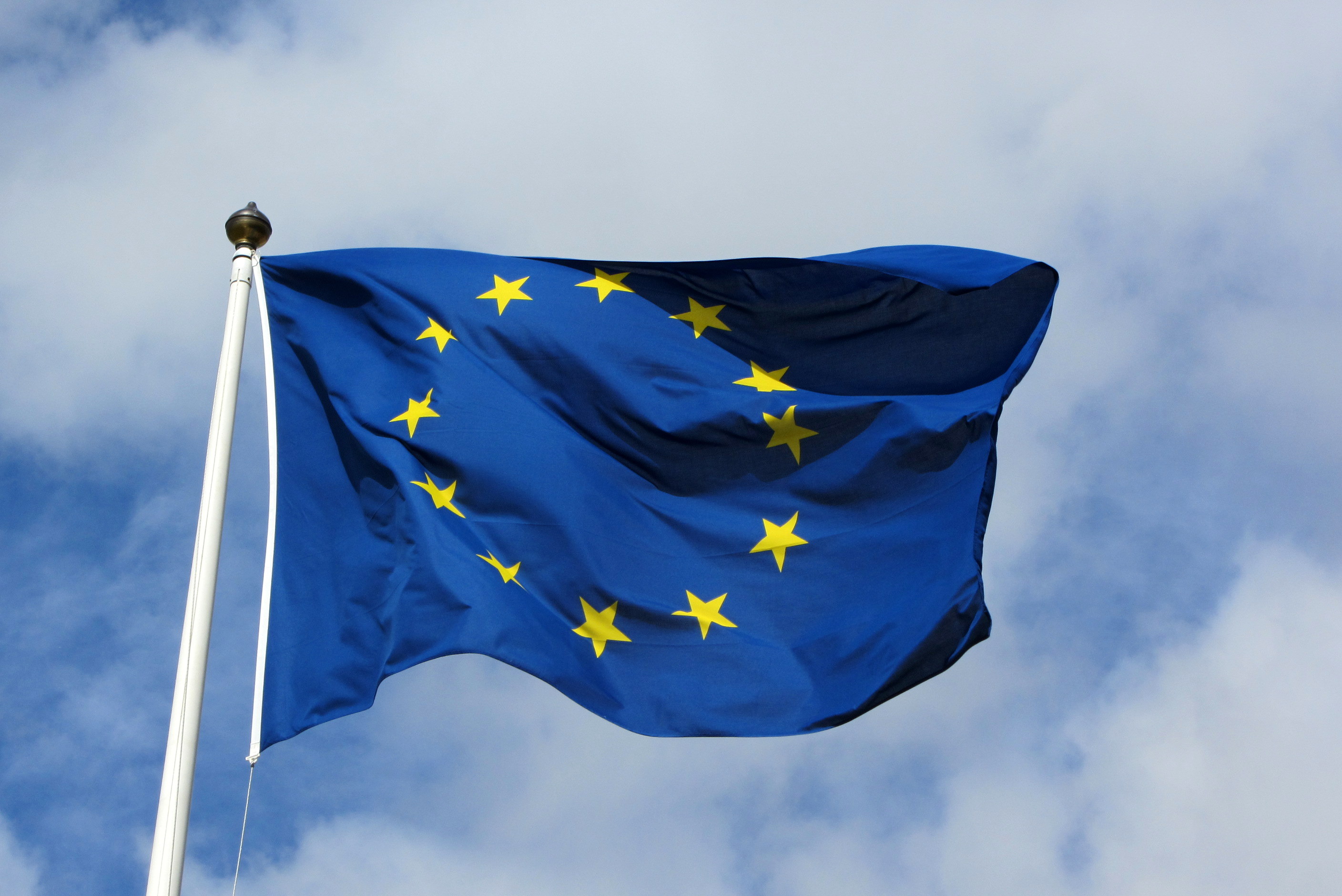 During your nurse education there may be opportunity for you to undertake a placement or part of a placement in a clinical setting abroad.  One such opportunity is the European Nursing Module (ENM).  This opportunity is designed to provide a structured framework for a European student exchange.  Exchanges take place between students from the institutions that are members of the European Nursing Module Network for a two week period in March, May or October.  This opportunity is most likely to be a possibility in your second year.  The details will be explained to you by the module co-ordinator in your first year.  The costs for this experience are kept to a minimum and in exceptional circumstances there are a limited number of grants available through the module, but you must be prepared to self fund.The broad aims of the module are to develop: Your understanding, awareness and acceptance of the concept of culture, cultural differences and an awareness of your own cultural identityYour understanding of European and professional cultural issues, which will promote and enhance health care and to recognise the international dimension of professional nursing knowledge and health care  including the influence of historical, philosophical, ethical, economic, political and professional factors on your own and others professional culturesStudent roles and responsibilitiesAll aspects of student support require clearly defined roles and responsibilities, which have been outlined below:Student:  As a student you have primary responsibility for your own learning and to make the appropriate people aware if you are experiencing difficulties. You also have responsibility to:Meet the theoretical and practical requirements of your programme along with assignment deadlinesBehave in a professional manner at all times toward your profession and others – Student code (NMC)Report and produce the required documentation for periods of sickness and absence.Complete module evaluations and contribute to the National student survey (NSS).Engage and participate in the delivery of care across a 24 hour period as this is a professional requirement of the course.  You will be expected to work a minimum of 100 hours of night duty, but no more than 200 hours, over the three year programme .  It is expected that 35-45 hours of this will take place in your third year.The hours of night duty will be determined by the care required by patients within a given placement area.Completion of these hours will be monitored by the Personal Academic Teacher.The National Student Survey collects data on an annual basis and mainly focuses on final year undergraduates in the UK.  It is your opportunity to give your opinions on what you liked about your time at the University, as well as things that you felt could have been improved. The questions allow you to provide feedback on a range of items, including what you thought about the academic support you received during your studies and how you felt about the organisation and management of your course. There's also space at the end for any positive and/or negative comments you have about the whole experience.During January, eligible students will be sent an invitation email to complete the survey by Ipsos MORI. Later non-respondents will be contacted by post or ultimately by telephone. You can also go to www.thestudentsurvey.com to complete the survey. You may opt out of the survey at any point during the fieldwork. To find out more visit www.thestudentsurvey.com or contact the National Student Survey team at Ipsos MORI directly at thestudentsurvey@ipsos.com. Student representatives:  Whilst undertaking your studies with the UoN you may wish to undertake the role and responsibilities of student representative for your cohort. The university offers training for this role and discussion will take place during course induction.  You may also consult the Student union or Student services for further information and guidanceThe Student Representative has responsibility for: Identifying issues and needs of students within their cohort and informing relevant members of staff  when appropriate (e.g. module co-ordinator, field leader)Attending relevant meetings to act as the   ‘student voice’ and give effective feedback of information to their     cohortAct as a central point for information and guidanceLiaise with other student representatives and the Student union.  (NILE site is available within the SoH to facilitate communication and contact)Staff role and responsibilities: Personal academic teacher(PAT):You will be allocated a tutor, normally from your field of intended practice, whose role will be to support and guide you throughout your course.  They will be responsible for overseeing both your academic and personal progress and they will act as an important source of advice, support and guidance.  You will meet early in the first term and at mutually agreed times, throughout your course.Field Coordinator : (Julia Nichols ) The field co ordinator  has responsibility for overseeing the ensuring the coherence of the field specific elements of the programme and your student experience. Module co-ordinator/leader:The module co-ordinator has responsibility for maintaining the currency and standard of the module through annual review, taking into account student evaluations.  This will involve a review of the teaching, learning and assessment strategies and implementation of relevant quality assurance policies. The module lead is also responsible for the organisation, management and delivery of the module and to ensure communication to students is clearSenior lecturer – practice (SL-P):You will have opportunities throughout your course to work with senior, experienced clinicians who have been prepared to support you undertaking work based learning opportunities.  The SLP has responsibility to prepare and support you within designated clinical areas.  This is achieved through the delivery of clinical skills both within the classroom setting and within practice areas. Mentors in clinical practice:You will be allocated a mentor for each practice based learning opportunity.  This individual has responsibility to support, guide and assess you in the clinical aspects of your practice.At level 4 your mentor does not have to be a registered nurse, at levels 5 your mentor must be a registered nurse but can be from any field whilst at 6 they must be a registered nurse from the same field.Student Support LeadsIt is acknowledged that the course is rewarding, but also challenging. Additional support for a range of potential issues (personal, financial, health-related, academic) is available. Two Senior Lecturers within the Faculty have a role as Student Support Leads with dedicated time on Mondays and Wednesdays, and a protected space to meet students (Y107). The emphasis is on exploring practical steps to support students progression through the course.You can contact them via your PAT, or directly: studentsupport.health@northampton.ac.uk  Student SupportThe field team recognises the adult nursing student as an individual with specific needs and goals who will take primary responsibility for their own learning.  The field team will provide support and learning opportunities for knowledge acquisition and professional development and this will be implemented in partnership with our practice partners, patients and their carers.  Contacting members of the field team is in the main the student’s responsibility and email is the recommended means of contact as many members of the team have responsibilities to other courses and areas within the university.The following is a list of relevant contact details for the field teamField TeamStudent Support The following facilities are provided as a source of information, which you may wish to explore or access:The Skills Hub is an open access resource containing videos, guides, interactive tutorials and blog posts covering core academic skills areas at an array of levels.  It is for use by students, schools, researchers and the community.The material on the Skills Hub is mainly created in-house by Library and Learning Services staff, in particular, by Academic Librarians and Academic Practice Tutors.  In addition, we have selected material from other external open access sources that we think is valuable.https://skillshub.northampton.ac.uk/2015/09/17/about-the-skills-hub/Centre for achievement and performance (CfAP):CfAP provides academic guidance and resources to students to help them achieve their academic potential.  It is staffed by academics and support staff who can offer support in all aspects of the undergraduate and postgraduate curriculum. The Centre recognises that individuals will have different needs and offers a diverse range and personalised system of helping students to achieve their aims through one-to-one, telephone and e-tutorials. They also deliver bespoke workshops for groups of students. The Centre also houses over 200 titles of open learning packs and rough guides, including guides on numeracy, statistics, essay/report writing, critical analytical writing and dissertations. You can visit the Centre for Achievement and Performance in the Library foyer. 					Students union:http://www.northamptonunion.com/Policies, guidelines and forms:There are a number of policies, guidelines and forms which may be relevant to you during your period of study.  These include:Academic integrity and misconductAcademic regulationsCode of conductDisability, disclosure and confidentiality guideDissertation policyEquality and diversityMitigating circumstancesStudents complaintsStudent regulationsSuspension of studyThe following link will enable to access these as and when the need arises:http://www.northampton.ac.uk/about-us/governance-and-management/university-policies-procedures-and-regulations/Please be aware that other policies and procedures may come into force during your period of study and these will be added to this site.Northampton Integrated Learning Environment (NILE):NILE is an institutional virtual learning environment that provides access to web-based information at the UoN. Once you are registered on the preregistration nursing programme you will be able to register yourself on the individual modules pertinent to the adult pathway.The NILE tab can be found on the front page of your University webpagewww.northampton.ac.ukLibrary and IT: Resources and Support:The University has libraries at both Avenue and Park, which are resourced to support the courses based there.  As well as books, magazines and journals in print, the library also provides access to thousands of online e-books and e-journals that you can access anytime and anywhere.   Laptop points and wireless access is provided throughout the libraries and both libraries provide space where you can work, either in groups or individually, including the provision of quiet study areas and group study rooms.  While many students like to bring their own laptops onto campus, the libraries also have PCs (both sites) and Macs (Avenue only) for you to use, as well as providing laptops and media equipment that you can borrow.To support you throughout your studies, there is a  team of Academic Librarians who can help you find the information you need for your assignments.  The Academic Librarians are specialists at finding accurate, relevant and current information.  At key stages during your course, it is likely your tutors will arrange a session with an Academic Librarian, either as part of your lecture and seminar programme or as a special session in the library.  During these sessions your librarian will talk to you about any specialist resources and tools that the University has for your course.   Students often find that they need individual support and so the Academic Librarians also offer one-to-one sessions where they can advise you on topics such as finding information and referencing.To find out more about what the library has to offer and how to contact us for help go to www.northampton.ac.uk/libraryTeaching and Learning:The field team chose to use a wide range of teaching and learning strategies throughout the programme to meet the needs of all students whilst also challenging them to explore and consider alternative methods. The methods utilised are also considered to be the most appropriate for achievement of the different module aims and learning outcomes.  The strategies include classroom based activities such as key lectures, seminars, discussions, group activities in addition to research supervision, workshops, e-learning and clinical skills. Through successful completion of the various modules, both theory and practice, you will develop skills in analysis, synthesis and evaluation and you will be encouraged to strengthen your capabilities in relation to independent study, research, critical thinking and reflection.Prior to commencing each module a handbook will be made available on NILE, which will include module aims, learning outcomes, indicative content, reading list and assignment(s).Inter-professional Learning:The field team believe nurse education that is predominantly field focused can result in insular practitioners who are unable to recognise how the holistic needs of their patients can be best met through the involvement of other health and social care professionals (Illingworth, 2010).To ensure that you develop the knowledge and skills to meet the complex needs of all patients, meaningful cross field and inter-professional experiences will be facilitated throughout the three year programme.Within the classroom setting this will involve exploration of the concept of inter-professional education and the implications of barriers to patient care and to the mutual respect that should be afforded to other health professionals.The sessions will also emphasise the benefits of working in partnership with and for patients.Within clinical placements you will be expected to work across professional and agency boundaries to deliver integrated patient-centred care.  This will be achieved through effective communication that takes into account the individual needs and choices of patients to ensure the seamless management of the patient’s health delivery experience and in so doing ensure effective transition within and between care providers. (NMC, 2010)Examples of Inter-professional working in clinical practice:The movement of patients within and between primary and secondary care providers in order for you to follow and subsequently manage the patient journey.Examples of this could include:Trauma, elective/emergency surgeryAcute or enduring medical conditionsDiagnosis to end of life careEngagement within multi-disciplinary activities such as case conferencesManaging effective patient referrals which take into consideration the choices of patientsThe use of health promotion and patient education strategies that require inter agency involvement.Examples of this could include:National and local patient self help groups such as, Age UK, British Diabetic Association, British Heart Foundation. Cross Field Enhancement Activities:It is important that you recognise and respond to the needs of all people who enter your field of care. The nature of adult nursing will in the initial instance require you to respond appropriately to patients physical needs.  However, to ensure that this care remains holistic you must also take into account and respond to patients specific field needs.You will encounter experiences within your three year programme which involve care delivery to patients from all fields of nursing and pregnant women.  To enhance this activity you will be provided with work guides that direct your learning towards recognition of the specific needs of clients from these fields.Within these work guides you will be expected to complete the activities under the supervision of your mentors and Personal Academic Teacher.Upon their completion you will be required to complete a summative reflection that demonstrates your understanding and learning of the needs of patients from the other fields of nursing and midwifery aligned to your own professional development. The workbooks and reflection are submitted as part of NPR3027 in year three. Service User and Carer Involvement:The adult team supports the view of the DOH (2000) and the NMC (2010) that Service user involvement helps to bridge the theory/practice gap ensuring that the programme produces registered graduate nurses that are trustworthy, and able to work in partnership with them to make holistic and systematic assessments of their needs, based on mutual respect and understanding.To facilitate service user engagement the field team involved, consulted and continues to respond to feedback from service user representatives  through the following:Recruitment and selection of future students, ensuring that processes are fair and openConsultation in relation to the planning, structure and delivery of the programmeCollaborative work with module leaders, ensuring that the curriculum reflects the health and social care needs of the adult populationYou will engage with service users within different parts of your programme.  This will include:Taught sessions in various parts of the programme where they will share their “lived” experiences of different disorders, treatments and health and social care servicesModule assignments that involve patients and inter-professional and/or cross pathway collaborationEngagement in care delivery within different health and social care settings, and through completion of the work guides and participation in the enhanced activities that relate to the different fields of nursing and midwiferyClinical Skills and Simulation:Skill development will be addressed through classroom/practice simulation activities and your involvement in the delivery and management of care within different health and social care settings.  This will enable you to achieve the first and second progression points and entry to the register. (NMC, 2010)Simulation:You will undertake three practice development modules at the commencement of each level of the programme, these will enable you to develop and consolidate skills that involve participation, initiation and management of care through levels four to six respectively.  Skills will also be addressed within pathway skills modules for each level.You will be required to undertake all clinical skills activities, including those designated as mandatory and that require annual updates.  Skills:Skills will be assessed summatively through a practice e-portfolio that is based on the Essential Skills Clusters within the NMC Standards for Preregistration Nursing Education (NMC, 2010). The practice e-portfolio is an important part of your course because it is your way of demonstrating you are developing the practical skills needed to be a registered nurse. You will have one practice module per year divided between two or more practice learning opportunities.   Placement opportunities will embrace bedded and non-bedded areas and these may occur within each year of the programme.  Bedded areas will focus on acute hospital areas including emergency care such as intensive and coronary care.  Non-bedded placement opportunities will involve primary care areas, nursing homes and hospital areas such as day surgery, outpatients, imaging and theatres.  Placement areas are located within the NHS or independent sector, which includes private hospitals.Summative assessment will be completed by your mentors. This assessment will be influenced by feedback obtained by your mentor and from Service users and carers that you have been in contact with.  During your practice learning opportunities you may be visited by either a senior lecturer for practice or a practice educator who is there to support both yourself and your mentors.  European Training Requirements:The European Parliament Directive 2005/36/EC - Article 31 outlines the theoretical and practical components required for you to successfully enter the nursing register in the United Kingdom.The theoretical aspects are encompassed under the general headings of nursing and science.The nursing aspects will be addressed within each year of the programme, where you will be introduced to the principles that underlie the delivery of safe and effective nursing care at level four.  You will then be expected to apply and extend your knowledge and understanding as you move through levels five and six, in order that you are able to demonstrate progressive initiation and management of care.Example:Professional issues will be introduced and explored within the level four shared and field specific modules (NPR1015 & NPR1020).  Further exploration and development of events relevant to the profession of nursing will then be addressed at levels five and six, where there will be specific application to the field of adult nursing.  However it is recognised that you will encounter patients from other fields of nursing and midwifery in addition to their relatives and that you will work with and within multidisciplinary teams. Aspects of nursing specific to these groups will be addressed through cross field enhancement activities, whilst also using the additional NMC hours allocated to each theoretical module.The identified sciences will also initially be addressed at level four within NPR1015 with application to the adult patient through the field specific module (NPR1020).  These will be further developed through the delivery of modules at level five and six, which will enable you to identify and respond appropriately to the needs of patients who you will encounter within care areas which are primarily seen as specific to your field of nursing.Development of the skills required to deliver safe and competent care will be addressed both within the simulated classroom environment and through the completion of clinical placements.  Classroom based activities will be used to provide a safe learning environment where you will be able to explore and develop the skills required to meet the care of patients who you may encounter within your clinical placements. Examples: Drug AdministrationCommunication Basic Life SupportPatient handlingNutrition Hygiene needsDay within the prenatal unit with the support of a midwife and/or senior midwifery studentGlobal Health Issues:Globalisation refers to increasing connectivity and interdependence of countries and peoples of the world. In relation to health and social care, a key feature influencing health globalisation concerns the mobilisation and mobility of people, because modern modes of transportation have allowed people and products to travel around the world at a faster pace.A further factor influencing health globalisation in the United Kingdom (UK) involves voluntary or involuntary movement of people from their countries of origin.Whilst the migrant groups, to the UK, have their individual health problems, they may adopt the lifestyle and behaviours demonstrated by the indigenous population. This may result in an increase in conditions, which in turn could lead to increased demands on health services.Examples being:Maternity and Child HealthObesityType 2 DiabetesCoronary Heart DiseaseCancerIn addition, as the migrant population seeks residence within the UK an increase in the frequency of diseases that are currently rarely seen in the indigenous population may occur.  This may be particularly apparent if the level of health services and care afforded to these groups was less than that available within the UK. As a student you will encounter local communities with these diverse populations.Epidemiological evidence of the extent and impact of health globalisation within the UK will be explored through teaching and learning in modules such as:Applied research to Public HealthDelivery of holistic careOrganisation of careYou will be expected to apply this knowledge in the completion of assignments and the knowledge gained will also lead to a greater understanding of the health and social needs of individuals within the communities you encounter through your practice learning opportunities.This will enable you to deliver holistic care in an unbiased, compassionate and empathic manner.Assessment:The field team believe that assessment has a number of purposes, which are of benefit to students, staff and ultimately patients.  These include:Effective achievement of learning outcomes for theory and practiceMotivate you to organise your study so that it is effective and enables you to meet deadlinesProvide feedback concerning your progress to you, your PAT and other lecturersUnderpin university  quality assurance processes within the UoNEnable judgements to made about your level of achievementAssessment is integral to the learning process and a variety of methods have been used to enable you to develop and demonstrate your learning.  The approaches used will enable regular feedback from both the module co-ordinators and your PAT.  This will assist you in identifying your progress and future areas of learning.  The UoN regulations apply to assessed items, including any proposed supplementary regulations and information on assignment submissions, referrals etc. is contained within the regulations.  These can be accessed in the student handbook accessed via the following link:http://www.northampton.ac.uk/about-us/governance-and-management/university-policies-procedures-and-regulationsOver the time of your course circumstances may arise that require you to seek additional time to complete and submit an assignment.  There are procedures to follow should this arise.  The following are areas that you need to familiarise yourself with: Extensions:The time given for an extension is from 1 to a maximum of 14 days.  In the case of a theoretical assignment you must seek permission from the appropriate module co-ordinator prior to the assignment submission date and, if approved, you will receive an extension form which must be attached to the front of your assignment.  If the extension relates to your practice portfolio then you must seek permission from your PAT. If you think you will require longer than 14 days you should apply for mitigating circumstancesMitigating circumstances: This is the term used to describe non-academic factors that affect you ability to take or submit an assessment (e.g. illness).  To ensure the student’s claim relates to special circumstances and is therefore legitimate the circumstances must be unexpected, unavoidable and serious.  In this situation it is the student’s responsibility to inform the module co-ordinator/PAT/field lead of any matter (personal, academic, medical or other), which may be relevant to their academic/clinical performance and to supply appropriate supporting evidence.  The information should be provided as soon as possible and prior to the assessment. The student will be required to complete a mitigating circumstances form and submit this, along with their evidence, to the academic registrar.  The following link supplies more detailed information and the form to be completed if the student needs to make an application for mitigating circumstances.http://www.northampton.ac.uk/about-us/governance-and-management/university-policies-procedures-and-regulationsPlagiarism and academic misconduct:It is important that any work a student submits represents their own work and not that of others even if the action is unintentional.  To do is termed plagiarism.  Plagiarism involves incorporation, by a student, in an assignment, material which is not their own in the sense that all or a substantial part of the work has been copied without any attempt at attribution or has been incorporated even if it is the student’s own work when it is wholly or substantially the work of another person.To avoid plagiarism the University of Northampton Plagiarism Avoidance Course (UNPAC) has been developed to assist students to maintain academic integrity by enabling them to understand what constitutes plagiarism and how it can be avoided.  UNPAC is an online course available via NILE.  All students are encouraged to view the site and work through the various exercises.To further assist both staff and students you will be required to submit some of your theoretical assignments through TURNITIN.  This is a tool that allows students and staff to check papers for originality, and also includes a range of online grading features.  Confidentiality:The confidentiality of patients and providers of health and social care expect that students from the UON will maintain confidentiality at all times as per their professional code (NMC, 2016)As a student within the SoH you are   required to familiarise yourself and then work within the parameters of the policy, which can accessed at:http://www.northampton.ac.uk/458/school-of-health-breach-of-confidentiality-policySubmission of coursework:Submission of theoretical coursework is made through TURNITIN on the relevant module NILE site. Full guidance for this is given under the ‘Submit your work’ tab. For further help with submitting your work visit the Student Resources section of the Help tab for guidance. If you are experiencing problems submitting work to Turnitin or need more information on the guidelines for electronic submission visit the Assignment submission section of the web site for links to guidance and system status (NILE and Turnitin system status) pagesResults:The Module handbook/guide will identify the date an assignments results are due to be published.All results recommended by the Board of examiners are subject to ratification by Senate and are therefore provisional until after this time.Provisional results will be available via the module NILE site and information on accessin these is contained within the site. Conclusion:This handbook is intended to provide you with the information you need to familiarise yoursef with the stuture and organisation of the BSc (Hons) Nursing and the teaching and learning strategies and policies which underpin the programme.Upon successful completion of all theory and practice modules you will be eligible for the award of a BSc (Hons) Nursing and registration with the Nursing & Midwifery CouncilIn order to obtain the award you will be required to achieve 360 credits of which 120 credits must be at level 6.The field specific team look forward to working with you and wish you every success with course and the start of your future career.References: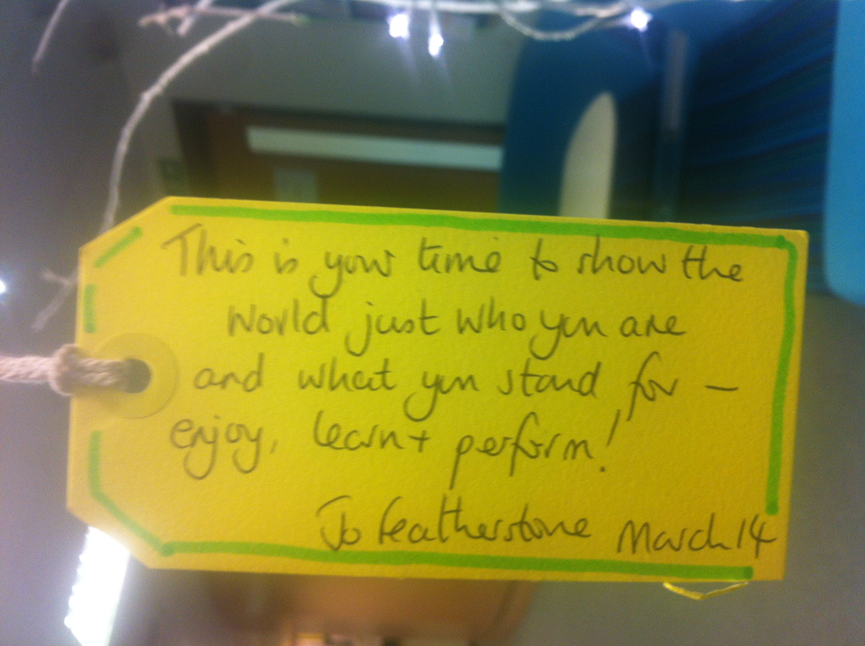 Department of Health (2000) The NHS Plan: a plan for investment, a plan for reform. London: The Stationery Office.Department of Health (2010) The Nursing Roadmap for Quality - a signposting map for nursing. London: DoH. European Parliament (2005) Extract from Directive 2005/36/EC of the European Parliament and of the Council of 7 September 2005 on recognition of professional qualifications. Cited in Nursing and Midwifery Council (NMC) (2010). Standards for pre-registration nursing education. London: NMC. Pp 93-96.Illingworth, P & Singleton, L. eds. (2010) Mental Health Nursing carving a path to practice. London. PearsonNursing and Midwifery Council (NMC) (2016). The Code: professional standards of practice and behaviour for nurses and midwives London: NMCNursing and Midwifery Council (NMC) (2010). Standards for pre-registration nursing education. London: NMC. Nursing and Midwifery Council (2010). Guidance on professional conduct – for nursing and midwifery students. London: NMC.NAMECONTACT INFORMATIONRob Ashby – Lecturer Practice Mobile 3Email Rob.ashby@northampton.ac.ukFiona Barchard – Senior LecturerYelvertoft Room  210Phone: 01604 – 892863fiona.barchard@northampton.ac.ukDavid Bird – Senior LecturerYelvertoft Room  208Phone: 01604 – 892869david.bird@northampton.ac.ukClaire Bramer- Senior Lecturer Mobile 3b Claire.bramer3@northampton.ac.ukRosemarie Boyle – Senior Lecturer PracticeNorthampton General HospitalPhone: 07793528490rosemarie.boyle@northampton.ac.ukClaire Clinker – Senior Lecturer PracticeMilton Keynes Hospital Post Grad CentrePhone: 01908 660033 ext 2032 Mobile 07793 528491claire.clinker@northampton.ac.ukWin Hughes – Senior Lecturer PracticeYelvertoft: Y208Phone: 01604 – 892002Mobile:07793 528489win.hughes@northampton.ac.ukGail Lucas –Lecturer PracticeMKGH – Postgraduate CentrePhone: 01908 – 660033Mobile: 07545 420984gail.lucas@northampton.ac.ukDenise Marley - Lecturer PracticePostgraduate Centre, Milton Keynes General HospitalPhone: 01908 – 243779 or bleep 1986denise.marley@mkgh.nhs.ukDr Clency Meurier – Senior LecturerYelvertoft Room: 208Phone: 01604 – 892522clency.meurier@northampton.ac.ukAdrian Newman – Senior LecturerYelvertoft Room: 210Phone: 01604 – 892866 adrian.newman@northampton.ac.ukJulia Nichols – Field Co coordinator Mobile X3Phone: 01604 893670Julia.nichols@northampton.ac.ukCindy O’Dell – Senior LecturerYelvertoft Room  210Phone: 01604 - 892421cindy.odell@northampton.ukPaul Irving - Practice Educator Mobile: X3, Park Campus 
Tel: 01604 892 945Mobile: 07736 022320e-mail: paul.irving@northampton.ac.ukMarylyn Richardson – Senior LecturerMobile: X11Phone: 01604 - 892735Email: marylyn.richardson@northampton.ac.ukJacquie Ridge – Senior LecturerYelvertoft Room 210Phone: 01604 – 892867E-mail: jacquie.ridge@northampton.ac.ukEllen Sharp – Senior LecturerMobile 3 Phone: 01604 - 893404Email: ellen.sharp@northampton.ac.ukRuth Smith – Senior LecturerMobile 3. Email ruth.smith@northampton.ac.uk Sian Sidgwick – Lecturer, Practice EducationMobile 3 Phone: 07540 669326Email: sian.sidgwick@northampton.ac.ukPeter Stuart – Year 1 leadMobile X3bPhone: 01604 893709Email: peter.stuart@northampton.ac.ukMelissa Symonds – Senior Lecturer - OncologyYelvertoft Room  210Phone: 01604 - 892862Email: melissa.symonds@northampton.ac.ukRos Wray – Senior Lecturer Mobile 3Ros.wray@northampton.ac.uk